350063, Россия, г. Краснодар, ул. М. Седина, 4, Центральный методический советИнформационное письмо 1ГЛУБОКОУВАЖАЕМЫЕ КОЛЛЕГИ!Приглашаем Вас принять участие в 14-й Международной учебно-методической конференции «Инновации в образовании».Конференция состоится: 11 апреля 2024 года в г. Краснодаре на базе ФГБОУ ВО КубГМУ Минздрава России в online-режиме.Организатор конференции: ФГБОУ ВО КубГМУ Минздрава России, Центральный методический совет. Проблемное поле конференции: Академическое лидерство, «Приоритет 2030», трансформационные процессы в медицинском университете;Актуальные вопросы цифровизации в медицине и медицинском образовании;Инновационные образовательные технологии в медицинском и фармацевтическом образовании; Интеграционные процессы в медицинском и фармацевтическом образовании; Воспитание и формирование личностных качеств будущих специалистов медицинского и фармацевтического профиля.Для участия в конференции приглашаются сотрудники образовательных организаций высшего и дополнительного профессионального медицинского образования, обучающиеся медицинских вузов по программам специалитета, магистратуры, ординатуры, аспирантуры, сотрудники органов и учреждений, подведомственных Минздраву России и Роспотребнадзору и другие заинтересованные лица. Форма участия: Участие очное с докладомУчастие дистанционное с докладом onlineУчастие очное в качестве слушателя (без выступления)Участие заочное, только публикация материалов.Участие дистанционное в качестве слушателя (без выступления)Участие в конференции – бесплатное.Рабочий язык конференции – русский.По итогам конференции издается сборник научных трудов в электронном формате, который будет размещен в библиотеке e-Library.ru и включен в Российский индекс научного цитирования (РИНЦ).Для участия в конференции с публикацией необходимо в срок до 26 февраля 2024 года прислать статью и заполненную регистрационную форму руководителю технической группы доценту Юдиной Татьяне Геннадьевне, tageud@rambler.ru.  Каждая статья высылается отдельным файлом в формате doc./docx. В теме сообщения необходимо указать «Международная учебно-методическая конференция «Инновации в образовании». К статье приложить регистрационную форму и согласие на обработку данных (в соответствии с образцом).Для размещения сборника научных статей на платформе elibrary.ru и индексирования в РИНЦ будет организовано рецензирование и проверка текста на оригинальность в системе "Антиплагиат". К публикации принимаются материалы с оригинальностью не менее 50%.Статьи, отправленные в адрес организационного комитета позднее 26 февраля 2024 года, а также не соответствующие требованиям к публикации не принимаются! Окончательное решение о публикации статьи принимает оргкомитет. Каждый участник может прислать не более 3-х статей (лично и в соавторстве). В одной работе допускается участие не более 5 соавторов. По всем возникающим вопросом обращаться к ответственному секретарю конференции: д.п,н профессор Литвинова Татьяна Николаевна, tnl_2000@inbox.ru.Требования к оформлению научных сборников для размещения в базе данных РИНЦ1.Текст в объеме от 3 до 8 страниц, включая информацию об авторах, аннотацию, ключевые слова, иллюстрации и список источников. Статья представляется на русском языке в формате doc или docx только одним файлом. 2. Сведения об авторе или соавторах должны включать: фамилию, имя, отчество – полностью, на русском и английском языках; место работы с указанием страны и города на русском и английском языках; должность и научную степень (если есть) – на русском и английском языках; адрес электронной почты (указывать действующий адрес электронной почты) для автора и каждого из соавторов. 3. Структура статьи должна содержать: 1) УДК, размер шрифта 12 pt; полужирный, выравнивание по левому краю, без абзацного отступа; 2) название работы (на русском языке); размер шрифта 14 pt; полужирный, прописными буквами, выравнивание по центру;3) Фамилия и инициалы автора (авторов), размер шрифта – 14 pt, полужирный, выравнивание по центру, без абзацного отступа4) название организации в которой работает или обучается автор: размер шрифта – 12 pt, курсив, выравнивание по центру, без абзацного отступа. Если авторы представляют разные организации, то организации указываются согласно порядку авторов, с обязательным указанием надстрочного индекса для грамотного соотнесения;5) адрес электронной почты первого автора, размер шрифта – 12 pt, стандартный, выравнивание по центру, без абзацного отступа;6) Аннотация: размер шрифта – 12 pt, курсив, выравнивание по ширине, абзацный отступ 1,25 см. Объём аннотации 5 – 7 строк;7) Ключевые слова: размер шрифта – 12 pt, купсив, выравнивание по ширине, абзацный отступ 1,25 см. Объём – 5-8 слов или словосочетаний.8) пункты 2-7 дублируются на английском языке.9) Основной текст работы.Набор текста, формул, размещение иллюстраций и таблиц на формате А4; книжная ориентация страниц; поля: левое – 20 мм; правое – 15 мм; верхнее – 20 мм; нижнее – 20 мм; шрифт Times New Roman; размер шрифта (кегель) 14 pt; абзацный отступ 1.25 мм; интерлиньяж (межстрочный интервал) -одинарный; набранный текст без переносов; слова разделяют только одним пробелом; выравнивание текста – по ширине; выделения – полужирный, курсив.Иллюстрации: растровые изображения – формат TIFF (BMP, JPEG) 300 dpi, векторные изображения – формат EPS, WMF (CDR, AI); формулы набирать в текстовом файле в редакторе формул MathType (шрифт Times New Roman Cyr, Symbol). Все русские и греческие буквы (Ω, η, β, μ, ω, υ и др.) в формулах должны быть набраны прямым шрифтом, латинские буквы – курсивом. Обозначения тригонометрических функций прямым шрифтом (sin, cos, tg и т.д.); размерность всех величин, принятых в статье, должна соответствовать Международной системе единиц измерений (СИ). Список литературы к статье обязателен. Размещается в конце статьи и обусловливается наличием цитат или ссылок. Список литературы оформляется в соответствии с ГОСТ Р 7.0.5–2008 и нумеруется вручную, размер шрифта (кегель) 12 pt. Источники идут в той последовательности, в которой на них ссылается автор/авторы в тексте. При ссылке на литературный источник в тексте приводится порядковый номер работы в квадратных скобках. Список литературы должен включать не более 10 источников. Приветствуется использование литературных источников не старше 5 лет. Статей авторов научного материала (самоцитирование) в списке источников – не более 3-х. Все иллюстрации и таблицы в статье должны быть пронумерованы; в статьях следует использовать только общепринятые сокращения. Авторы несут полную ответственность за содержание статьи. Текст будет напечатан в авторской редакции.Образец:УДКНазвание статьи на русском языкеФамилия И.О.Название организацииГород, странаE-mailАннотация: (русский язык – высота шрифта 12, курсив, 5-7 строк).Ключевые слова: (русский язык – высота шрифта 12, курсив, не более 8 слов) Название статьи на английском языкеФамилия И.О. (in English)Название организации (in English)Город, страна (in English)E-mailAbstract. (английский язык – высота шрифта 12, курсив, не более 5-7 строк). Keywords: 3–8 words or word combinations (английский язык – высота шрифта 12, курсив, не более 8 слов)Текст статьи  Тест, текст, текст ……Список литературы (ГОСТ Р7.0.5–2008, высота шрифта 12).СОГЛАСИЕ УЧАСТНИКА КОНФЕРЕНЦИИна обработку персональных данныхЯ, ________________________________________________________________(Ф.И.О.)__________________________________________________________________(Вид документа, удостоверяющего личность, серия, №)проживающий(ая) по адресу: ____________________________________________________________________________________________________________________________________настоящим даю своё согласие Федеральному государственному бюджетному образовательному учреждению высшего образования «Кубанский государственный медицинский университет (КубГМУ)» Министерства здравоохранения Российской Федерации, расположенному по адресу: Российская Федерация, Краснодарский край, город Краснодар, ул. Митрофана Седина, д. 4 (далее – Оператор КубГМУ) на обработку моих персональных данных: Ф.И.О., сведения о документе, удостоверяющем личность, адрес, учёная степень (звание), должность, организация, номер телефона, e-mail.Согласие даётся мной в целях участия в конференции проводимой Оператором.Предоставляю Оператору право осуществлять любые действия (операции) в отношении моих персональных данных, которые необходимы или желаемы для участия в Международной учебно-методической конференции «Инновации в образовании», а также публикации научной работы____________________________________________________________в сборнике трудов конференции. Я обязуюсь передать Оператору в полном объеме все принадлежащие мне исключительные права на следующее произведение: ________________________________________________________ безвозмездно с правом открытой публикации в РИНЦе.Обработка моих персональных данных может осуществляться как с применением средств автоматизации, так и без использования таковых средств.Настоящее соглашение действует с момента подачи заявления до полного завершения указанного мероприятия.Подтверждаю, что мне известно о праве отозвать своё согласие посредством соответствующего письменного документа.Об ответственности за достоверность представленных мной сведений предупреждён(а).«__» ___________2023 г.                        _____________/______________________/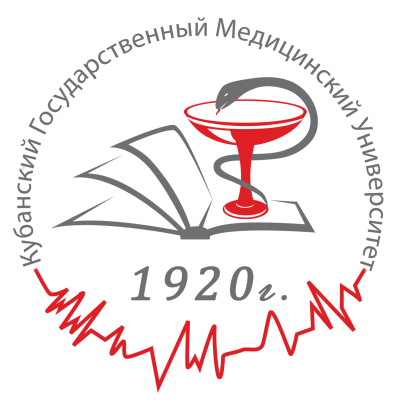 ФЕДЕРАЛЬНОЕ ГОСУДАРСТВЕННОЕ БЮДЖЕТНОЕОБРАЗОВАТЕЛЬНОЕ УЧРЕЖДЕНИЕ ВЫСШЕГО ОБРАЗОВАНИЯ «КУБАНСКИЙ ГОСУДАРСТВЕННЫЙ МЕДИЦИНСКИЙ УНИВЕРСИТЕТ» МИНИСТЕРСТВА ЗДРАВООХРАНЕНИЯ РОССИЙСКОЙ ФЕДЕРАЦИИФГБОУ ВО КубГМУ Минздрава России1. Фамилия2. Имя3. Отчество4. Дата рождения5. E-mail6. Должность7. Рабочий телефон8. Факс организации (если есть)9. Место работы10. Ученая степень11. Почтовый адрес с указанием индекса12. Авторы и название доклада13. Форма участия